De Moivre’s TheoremExampleProve by induction that De Moivre’s Theorem: Exponential FormExamplesSimplify Express  in the form  where .Test your understanding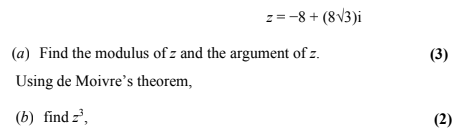 